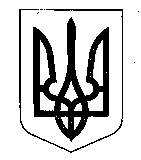 МІНІСТЕРСТВО ФІНАНСІВ УКРАЇНИНАКАЗ  26.04.2019                                            Київ                                           № 181Про затвердження Узагальнюючих податкових консультацій Відповідно до пункту 52.6 статті 52 глави 3 розділу ІІ Податкового кодексу України та Порядку надання узагальнюючих податкових консультацій, затвердженого наказом Міністерства фінансів України від 27 вересня 2017 року № 811, зареєстрованим в Міністерстві юстиції України 13 жовтня 2017 року за № 1266/31134,НАКАЗУЮ: Затвердити Узагальнюючі податкові консультації:	щодо оподаткування податком на доходи фізичних осіб і військовим збором суми доходу, виплаченого роботодавцем працівнику за товари (роботи, послуги), що були придбані таким працівником за рахунок власних готівкових коштів, що додається;	щодо оподаткування операцій обов’язкового продажу акцій акціонерами на вимогу особи, яка є власником домінуючого контрольного пакета, що додається.	2. Департаменту податкової політики та Департаменту забезпечення комунікацій та органiзацiйно-аналiтичної роботи в установленому порядку забезпечити оприлюднення цього наказу на офіційному веб-сайті Міністерства фінансів України.3. Податкові консультації застосовувати у частині, що не суперечать узагальнюючим податковим консультаціям, затверджених цим наказом.4. В. о. Голови Державної фіскальної служби України Власову О. С. довести цей наказ до відома відповідних підрозділів Державної фіскальної служби України та територіальних органів Державної фіскальної служби України.5. Контроль за виконанням цього наказу залишаю за собою та покладаю 
в. о. Голови Державної фіскальної служби України Власова О. С.  Міністр                                                                                            О. МАРКАРОВА